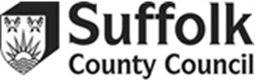 Code of Conduct Complaint – Equality Monitoring FormPlease note that you don’t have to answer these questions if you don’t want to. If you choose not to answer these questions, please tick the ‘prefer not to disclose’ option so that we are aware of your choice. Your information is used to understand which groups of people are using our Code of Conduct Complaint procedure. This information then helps us to understand where people are underrepresented. It also helps us ensure that you are treated fairly and equitably in everything we do. Without your information, we can't always spot trends and issues which enable us to make changes or improvements.Your anonymity is assured.  Any information provided is governed by the General Data Protection Regulation 2018 and will be treated as strictly confidential. If you choose not to answer any of these questions, please tick the ‘Prefer not to disclose’ option so that we are aware of your choice.(Prefer not to disclose)Are you:FemaleMalePrefer to self-describe (please specify):  ………………………………………………………………..Prefer not to sayWhich age group do you fit into?Under 1616-24				25-3435-44				45-5455-64				65-7475+					Do not want to sayThe provision for disability within Equalities legislation defines a person as disabled if they have a physical or mental impairment, which has a substantial and long term (i.e. has lasted or is expected to last at least 12 months) and has an adverse effect on the person’s ability to carry out normal day-to-day activities. Do you consider yourself to have a disability according to the terms given in the Equality legislation?Yes					NoIf you have answered yes to the above question, please indicate the type of impairment which applies to you from the list below.People may experience more than one type of impairment, in which case please select all that apply. If your disability does not fit any of these types, please mark ‘Other’.Mobility				HearingVision				LearningMental Health			CommunicationOther (Please state below):……………………………………………………………………………………………………………….To which of these groups do you consider you belong?Asian or Asian British: IndianAsian or Asian British: PakistaniAsian or Asian British: BangladeshiAny other Asian background (please specify)…………………………………………………………..Black or Black British: CaribbeanBlack or Black British: AfricanAny other Black background (please specify)…………………………………………………………..ChineseMixed: White and Black CaribbeanMixed: White and Black AfricanMixed: White and AsianAny other Mixed background (please specify)………………………………………………………….White: EnglishWhite: IrishWhite: ScottishWhite: WelshWhite: BritishGypsy or Irish TravellerOther white background (please specify)………………………………………………………………..Do not want to sayYour religion or belief - What group do you most identify with?No religion				Baha'iBuddhist				ChristianHindu				JainJewish				MuslimSikhAny other religion or belief (specify if you wish)  ……………………………………………………….What is your sexual orientation?BisexualGay manGay woman/LesbianHeterosexual/StraightNo sexualityOtherPrefer not to saySame sex relationship with a manSame sex relationship with a womanPlease send this form to:  Councillor Services, Suffolk County Council, Endeavour House, 8 Russell Road, Ipswich  IP1 2BX